Унифицированный туристский паспорт Олонецкогонационального муниципальногорайонаРеспублики Карелия1.	Общие сведения о районе1.1.	Общая информация о районеОлонец - это один из древнейших населённых пунктов на севере России. В 2014 году город отметил 365-летие своего рождения (так как ранг города приобрёл с момента постройки крепости в 1649 году). Но первое письменное упоминание о месте относится к 1137 году.Имеет статус «исторического города». Когда-то дал название огромной территории Олонецкой губернии.Олонец по праву может считаться центром национальной культуры Карелии, т. к. он единственный из городов республики, в котором более 60% населения составляют карелы.Олонец имеет выгодное геополитическое расположение, является «южными воротами» в Республику Карелия, в своём роде «перекрёсток» дорог Санкт-Петербург - Москва - Петрозаводск - Мурманск - Финляндия.Общая площадь территории района составляет 3988 кв. км.Общая численность населения Олонецкого района по состоянию на 01.01.2018 составляет 20,6 тыс. человек.Количество городских поселений - 1, сельских - 7.Количество городов – 1, сельских населённых пунктов – 63.Районный центр - город Олонец (8,2 тыс. человек).Олонец –  районный центр–расположен на расстоянии 150 километров от Петрозаводска. Удалённость районного центра от российско-финляндской границы около 220 км.1.2.	Историческая справкаОлонец – один из древнейших населённых пунктов Карелии и Севера России. Впервые в древнерусских летописях Олонец упоминается в приписках к церковному уставу новгородского князя Святослава, созданных между 1137-1264 годами. В то время Олонецкий погост был одним из самых многолюдных и экономически развитых погостов юго-восточногоПриладожья. В XIII веке Олонецкие земли попали под власть Великого Новгорода, а после присоединения новгородских земель к Московскому государству в 1478 году, они попали под юрисдикцию Москвы. В конце XV - середине XVI веков Олонецкие земли переживали время подъёма. Происходил рост населения, успешно развивались сельское хозяйство, промыслы и торговля.	В середине XVI века началась полоса русско-шведских войн. Шведские набеги 1579-1582 гг.  и 1610-1615 гг. опустошили восточное побережье Ладожского озера до Свири.По условиям Столбовского мирного договора СеверноеПриладожье перешло под власть Швеции. Для защиты русских земель было решено построить на шведской границе (в XVII веке она проходила в 40 верстах к северу от Олонца) новую крепость. В феврале 1649 года в Карелию были посланы воевода князь Фёдор Волконский и дьякон Елагин. Весной они выбрали место для новой крепости - мыс на слиянии рек Олонки и Мегреги. Её строительство было завершено к концу сентября 1649 года. 29 сентября 1649 года город Олонец получил статус города и административного центра обширного Олонецкого уезда. В 1668 году Олонец был уничтожен пожаром. Однако царское правительство придавало Олонецкой крепости такое большое значение, что немедленно были проведены восстановительные работы. За 1669-1670 годы Олонецкий острог был почти полностью отстроен вновь. Значение Олонца как крепости сохранялось вплоть до 1721 года, когда после завершения Северной войны шведская граница вновь была отодвинута на север. Крепость просуществовала до середины XVIII века и за ветхостью была разобрана. Олонец перестает быть форпостом и постепенно теряет свое значение административного центра Карелии, уступая его Петрозаводску. В 1782 году центр Олонецкой провинции переместился в Петрозаводск и с образованием в 1784 году Олонецкой губернии Олонец стал её уездным городом.В XVII-XVIII вв. Олонец продолжал оставаться крупным торговым центром, причем к концу XVIII века торговое значение Олонца выросло за счет обслуживания быстро растущего Петербурга. Определяющую роль в развитии города играло купечество. Олонецкие купцы снабжали столицу строевым лесом, дровами, сеном, продукцией промыслов и сельского хозяйства. Для обслуживания этой торговли в XVIII - XIX вв. в Олонецком уезде развивается судостроение, строятся частные лесопильные заводы. Во второй половине XIX - начале XX века Олонец продолжал развиваться и как центр культуры. В 1875 году уездное училище было преобразовано в двухклассное городское училище. В 1864 году при приходском училище было создано отделение для девочек, которое стало вторым в Карелии (после Петрозаводска) женским учебным заведением. Позднее оно стало самостоятельным двухклассным женским училищем, которое в 1900 году получило название «Екатерининское». В 1899 году, в связи со 100-летним юбилеем со дня рождения А.С. Пушкина, уездное земство приняло решение об открытии в Олонце публичной библиотеки. Она была открыта в 1900 году и получила название «Земская «Пушкинская».После революции 1917 года в России к власти пришло советское правительство. В январе 1918 года состоялся уездный съезд крестьян и солдат, на котором вся власть была передана созданному Олонецкому уездному совету.	В результате гражданской войны и вторжений финнов экономика Олонецкого уезда пришла в упадок. В 1927 году Олонец был лишён статуса города и считался сельским поселением. Во время Великой Отечественной войны Олонецкий район был дважды ареной ожесточённых боевых действий. Первый раз – летом 1941 года  во время оборонительных боёв, когда финская армия, встав на сторону фашистской Германии, перешла границу Южной Карелии. Второй раз – во время освободительных боёв в июне 1944 года. Развитие экономики Олонецкого района в послевоенный период определялось развитием лесозаготовок и деревообработки. Основанный в 1927 году Ильинский лесозавод, в 1947 году был переведён на изготовление пиломатериалов на экспорт. В конце 1970-х годов там было установлено финское оборудование фирмы «Валмет», позволившее выпускать пиломатериалы на уровне мировых требований.  Крупнейшим предприятием района стал Олонецкий леспромхоз. В первые послевоенные годы Олонецкий район снабжал лесом стройки Петрозаводска, шахты Донбасса, верфи Ленинграда и Одессы, а также целлюлозно-бумажные предприятия Карелии. В 1964 году в Олонецком районе возник первый в Карелии химлесхоз. По прежнему, Олонец оставался центром сельскохозяйственного производства Карелии. Посевные площади района были восстановлены уже к 1950 году. На рубеже 50-х - 60-х годов на основе Олонецкой ремонтно-тракторной станции и 10 маломощных колхозов были созданы совхоз «Олонецкий» и зверосовхозы «Куйтежский», «Михайловский» и «Видлицкий». В 1962 году было открыто сельское профессионально-техническое училище, где 200 учащихся могли получать рабочую специальность. К началу 1970-х годов в Олонецком районе работали 8 совхозов, 4 зверосовхоза, объединение «сельхозтехника», передвижная механизированная колонна и опытно-мелиоративная станция.В конце 60-х годов развернулось активное строительство, началось возведение пятиэтажных жилых зданий из крупных блоков, было построено здание районной больницы, кинотеатр на 400 мест. В 70-е годы были построены молокозавод, хлебозавод, ряд других промышленных и жилых зданий. Олонец всегда оставался культурной столицей олонецких карел. В 1944-1949 годах в Олонце работал Национальный драматический театр Карелии, перебравшийся затем в Петрозаводск.  В конце 1950-х годов в Олонце возник народный театр. Традиции народного песенного творчества продолжал созданный в 1935 году Олонецкий народный хор. В 1953 году  открыла двери Детская музыкальная школа, а в 1974   году  - Детская художественная школа.  В 1959 году открылся первый в Карелии районный краеведческий музей. 1.3.	Водные ресурсы, наличие рек, озерОлонецкий район расположен на крайнем юге Республики Карелия, имеет выход в Ладожское озеро. Юго–западная граница района омывается Ладожским озером – крупнейшим в Европе пресноводным водоёмом. Протяжённость береговой линии около 120 километров. В районе много водоемов: 11 рек и 49 озер. Самая крупная река Олонка – протекающая по территории Олонецкого района, относится к Балтийскому бассейнового округа. Бассейна Ладожского озера. Река протекает с севера на юг, после города Олонецрека течёт на запад. Берет начало из озера Утозеро возле села Шулка, впадает в Ладожское озеро в 3 километрах от села НурмойлаОлонецкого района. Наиболее крупные левые притоки реки: Пекки, Болос Ручей, Улванка, Мегрега, Верхняя Седокса, наиболее крупные правые притоки реки: Тукса.На территории района действует 2 минеральных источника: в г. Олонце и в д. Сарьмяги. 1.4.	Транспортная инфраструктура.1.4.1.	Авиационный транспорт	На территории Олонецкого района гражданские аэропорты федерального или регионального значения отсутствуют.  1.4.2.	Автомобильный транспортОбщая протяжённость автодорог по территории Олонецкого района около 375 километров. Через район проходит федеральная трасса «Кола». По территории Олонецкого района проходит автодорога Е105, М18 (Мурманск, Петрозаводск, Олонец), автодорога А130 «Олонец – Вяртсиля». 	Район связан регулярными автобусными маршрутами с Петрозаводском,  Санкт – Петербургом, Сортавалой. Пригородные рейсы от Олонца до Верхнего Олонца, Видлицы, Ильинского, Туксы, Коверы, Мегреги и Верховья.1.4.3.	Водный транспортНа территории Олонецкого района отсутствуют водные транспортные пути. На реке Олонке навигационный период длится с мая по ноябрь.1.4.4.	Железнодорожный транспортНа территории Олонецкого района в настоящее время отсутствует железнодорожное сообщение.1.5.	Управление в сфере туризма1.5.1.	Органы власти в сфере туризма в муниципальном образованииВ  структуре  администрации Олонецкого национального муниципального района с 01.01.2016 года  создан отдел культуры, молодежной политики, туризма  и спорта. В составе отдела – начальник отдела и 2 специалиста.  1.5.2.	ДокументыМуниципальная программа «Развитие туризма в Олонецком национальном муниципальном района на 2018 – 2020 годы» находится в стадии разработки.1.6.	Общественные организации и объединения в сфере туризмаИнформация отсутствует.1.7.	Приоритетные и перспективные виды туризма в районеЭкологический туризм.Экологический туризм включает в себя посещение экологически чистых природных территорий, не измененных или минимально измененных деятельностью человека. Необходимо разработать новые привлекательные маршрутов с созданием соответствующей инфраструктуры;- организация туристских походов в нетронутые уголки природы с проживанием в палатках, приготовлением пищи на костре;- организация экообразовательных туров для школьников и студентов в соответствии с учебными программами;- организация туров для фотохудожников, фотоохота на редких животных и птиц, находящихся в естественных условиях;- организация туров, направленных на знакомство с флорой и фауной;- организация любительской охоты, спортивного и любительского рыболовства; Культурно-познавательный туризм.Культурно-познавательный туризм ориентирован на ознакомление туристов с памятниками архитектуры, археологии, истории, культуры, природы, традициями и обычаями. Событийный туризм.Основные мероприятия по развитию событийного туризма:- поддержка и развитие существующих культурных, фольклорных, спортивных праздников, привлекающих туристов, и создание новых;- инфраструктурное обеспечение организации и проведения мероприятий (ярмарок, концертов, фестивалей, праздников);- развитие сектора общественного питания и развлечений, организация торговли товарами туристско-сувенирного назначения;- разработка рекламной продукции: буклетов, календарей национальных праздников и другое;- формирование брендов и фирменных стилей событий.Этнокультурный туризм.Туры «выходного дня»1.8.	Туристская сувенирная продукция прямого назначения, включая народные художественные промыслы и ремеслаСувенирная продукция мастеров, работающих на территории Олонецкого национального муниципального района: керамика, ручное ткачество, береста, народная игрушка и кукла, украшения, орнаментальное вязание.2.	Общее описание объектов показа2.1.	Памятники, исторические здания и сооруженияКогда-то Олонец дал название огромной территории Олонецкой губернии и теперь имеет статус исторического города. Олонец по праву может считаться центром национальной культуры Карелии: более 60 процентов населения района составляют карелы. В 2004 году Олонецкий  район получил статус национального. Традиционная культура карелов-ливвиков, сформированная в 16-17вв., наиболее ярко представлена на территории,  расположенной в центральной части Олонецкого района.  На территории района расположено более 160 объектов историко-культурного наследия. Из них памятников археологии – 28, памятников архитектуры – 75, памятников истории и искусства – 57, исторические населенные места – 11, историко-культурный комплекс – 1. Специфика историко-культурного наследия определяется, прежде всего:- историческими судьбами края, который долгое время находился на границах России и Швеции (13-18 вв.), а в первой половине 20 в. – на границе с Финляндией; - наличием исторического города – Олонца, древней столицы Карелии, а ныне административного центра района; - памятниками традиционной народной культуры карелов-ливвиков. 2.2.	Музеи, музеи-заповедники, выставочные залы2.3.	Объекты паломничества и религиозного туризма2.4.	Объекты сельского туризмаИнформация отсутствует.2.5.	Объекты промышленного туризмаИнформация отсутствует.2.6.	Горнолыжные объектыИнформация отсутствует.2.7.	Велосипедные и пешеходные трассы и маршруты3.	Событийный туризм3.1.	Календарь туристских событий3.2.	Туристские события международного уровняИнформация отсутствует.4.	Инфраструктура туризма4.1.	Объекты размещения4.2.	Детские и оздоровительные лагеря4.3.	Санатории, курорты, профилакторииИнформация отсутствует.4.4.	Объекты общественного питания4.5.	Туристические компании4.6. Транспортные компании5. Туризм в цифрах5.1. Туристские потокиИнформация отсутствует.5.2. Процент заполняемости средств размещения района(Указывается средняя загрузка работающих средств размещения)5.3. Инвестиционные проекты5.3.1. Осуществляемые в настоящее время проектыИнформация отсутствует.5.3.2. Предлагаемые для инвестиции проектыИнформация отсутствует.№ п/пНаименованиеАдрес/ месторасположениекраткое описание/историческая справкаОписание инфраструктурыНаличие QR-кодаМесторасположение Олонецкой крепости XVII в. (Памятник истории, связанный с государственным устройством)г. Олонец, ул. 30-летия Победы(городской парк)В исторической части Олонца сохранилась изначальная структура деления территории города на две части, остатки рва, трасса нынешней улицы 30-летия Победы, закрепившая основное направление Большой Пробойной.  История самого парка насчитывает около 150 лет. В центре парка - часть каменной мостовой Мариинского тракта. Из зданий на территории парка сохранились дом купца Куттуева как предполагаемая фиксация места Воеводского двора XVII в.  (здание музея) и Екатерининская школа (год постройки 1903 г.).На территории  памятника находится столовая  «Пампушка». В шаговой доступности: столовая, ресторанно-гостиничный комплекс «Олония» со стоянкой для автотранспорта, сувенирная лавка Придорожный крест  Олонецкий район,
д. Татчелица. Датируется примерно серединой XVIII века. По преданию поставлен в честь окончательной победы Петра I над шведамиИсторическая деревня Большая Сельга  Олонецкий район, 30 км от Олонца Располагается на юго-западе Олонецкой равнины, на водоразделе рек Олонки и  Мегреги   в 16  км.от города Олонца. Первое достоверное упоминание о ней встречается в переписной книге Олонецкого уезда 1707 года.  Сегодня Большая Сельга остается жилым поселением, которое сохранило исторический облик традиционной карельской деревни в живописном природном окружении. В деревне находится несколько памятников архитектуры. Наиболее интересным является дом Дубровина (начала XX века), привлекающий внимание резьбой на декоративных деталях.В 1998 году деревня Большая Сельга включена в перечень исторических населенных мест Республики Карелия. Деревня ПертисельгаОлонецкий район   19 км от города Олонец а на берегу озера НовинскоеОтносится к числу традиционных поселений карелов-ливвиков с прибрежно-рядовой планировочной структурой.  Название Пертисельга произошло от  основы «перт» (pertti) - избушка, изба, дом и selga, selgu - холм, гряда, возвышенность, т.е.,  Пертисельга - изба на холме или деревня на возвышенности. Замыкает историческую застройку деревни, – культовая роща с часовнейГеоргия Победоносца. Постройку Георгиевской часовни в д. Пертисельга (памятник культовой архитектуры 18-19 вв.) старожилы связывают с теми временами, когда она «чудодейственная» спасала жителей деревни от «pyoru» – шведов. Село Михайловское Олонецкий район, 40 км от Олонца Село древнее, впервые упоминается в писцовой книге Обонежской пятины 1563 г. Называлось Михайловское по-карельски «Kujarvi», что значит «Лунное озеро», а по-русски - Лояницы. Это название происходит от карельского «loi» - «крепкий, сильный». Михайловская земля издавна населена представителями одной из ветвей карельского народа – людиками. Деревня ПалнаволокОлонецкий район, 40 км от ОлонцаПалнаволок –  часть большого села Михайловское. Деревня принадлежит к числу старейших поселений Олонецкого района: первое упоминание о ней встречается в писцовом делопроизводстве 16 века.	Деревня до сих пор хранит свою первозданную красоту и очарование. Здесь сохранились старинные карельские дома больших размеров с обширной хозяйственной частью. № п/пНаименованиеАдрес/ месторасположениеКраткое описаниеОписание инфраструктурыНаличие QR-кода1МБУ «Олонецкий национальный музей карелов-ливвиков им. Н.Г. Прилукина»г. Олонец, ул. 30-летия победы, д. 8Музей основан в 1959 в г. Олонец.  Общий музейный фонд составляет 21100 единиц хранения.  Основу музейного собрания составляют этнографические памятники историко-культурного наследия карелов-ливвиков. В 1994 году музей получил статус  «национального музея»,  в 1999 году присвоено имя основателя и первого директора Прилукина Н.Г. Музей располагается на территории городского парка в бывшем купеческом доме Куттуевых, построенном в 1872 году. Здание является объектом историко-культурного наследия регионального значения. В структуру музея входят:- постоянная экспозиция «Карелы-ливвики»- выставочный зал - музейно-образовательный класс- ткацкая мастерская- интерактивная площадка «Купеческий двор Паккайне»- этно-культурная площадка в д. Большая Сельга  2.Выставочный зал МБОУ ДО «ЦДО»(художественное отделение)г. Олонец, ул. 30-летия победы, д. 9Ежегодно в выставочном зале организуется и проводится 7-9 выставок художественных произведений и изделий декоративно-прикладного искусства.Располагается в исторической части города, в здании, построенном в 1916 году. В 1979 году проведен капитальный ремонт и реконструкция здания  для художественногоотделения образовательного учреждения. Имеются мастерские по ткачеству и керамике.№ п/пНаименованиеАдрес/ месторасположениеВремя постройкиОписание инфраструктурыВозможность использования объекта в экскурсиях и его аутентичность (оригинальность)Наличие QR-кодаСобор Смоленской иконы Божьей матери г. Олонец, о. Мариам  1830 г.  Александр I, который посетил Олонец в 1819 году, назначил 20 тысяч рублей для ремонта или строительства нового собора. Собор отличался своей высотой, динамичностью и объемом. Вся композиция собора с колокольней имела острый динамичный характер, напоминала плывущий корабль. При Советской власти Смоленский собор оказался в полуразрушенном состоянии. В годы Великой Отечественной войны, когда район был под оккупацией, здесь располагалась лютеранская церковь. После войны в Смоленский собор был превращен в кинотеатр, а в 1974 году здесь размещался краеведческий музей. В 1992 году собор был возвращен церкви, в 2010 году завершены ремонтно-реставрационные работы внутри храма, вновь возведены 5 куполов.Важеозерский мужской монастырьОлонецкий район, Интерпосёлок1788  г. Есть стоянка для автобусов, кафеСоздание Преображенской Задне - Никифоровской пустыни относится примерно к началу XVI века. Основана преподобными Никифором и Геннадием Важеозерскими. Расположен в живописном месте на берегу Важозера. После 1917 года монастырь был разграблен и уничтожен. В разное время в зданиях монастыря располагались спортивный зал, библиотека, кинозал, лагерь для пленных финнов, больница для душевнобольных. Восстановление первозданного вида началось в 1988 году. Важеозерский монастырь - единственный, действующий мужской монастырь в Олонецком районе. Церковь Успения БогородицыОлонецкий район, д Кунилица1613 г. Единственная церковь в Олонецком районе, которая не закрывалась все годы со дня основания. Построена  при поддержке государыни Екатерины Алексеевны,освящена Александро-Свирским архимандритом Варлаамом. Церковь Флора и Лавра. Олонецкий район, д. Мегрега Основанаво второй половине XVI векаПостроена  в лесу за деревней Мегрега  в память о сражении с литовцами. Церковь шатрового типа принадлежит к древнейшим деревянным постройкам на территории КарелииСяндемский Успенский женский монастырь Олонецкий районОснованв первой половине 16 векаОснован учеником преподобного Александра Свирского — преподобным Афанасием Сяндебским и был мужским. В 1720 году обитель полностью сгорела и была отстроена заново. В 1909 г. Афанасьево-Сяндебская пустынь была превращена в женскую. После Октябрьской революции пустынь была закрыта, её земли и имущество переданы совхозу. Во время Великой Отечественной войны вблизи монастыря проходила линия фронта и все его здания были уничтожены.Священный Синод Русской Православной Церкви 27 июля 2011 года благословил открытие Сяндемского Успенского женского монастыря. В настоящее время Успенская Сяндемская пустынь возрождена Андрусово- Николаевская пустынь, мужскаяОлонецкий районВозведена схимонахом Валаамского монастыря Андрианом на берегу удобной бухты Ладожского озера. В описи 1582 года именуется «монастырь Ондрусов. Ондреянова пустынь». В 1764 году Андрусова пустынь  упразднена. Восстановление её произошло в 1817 году. В 30-е годы 20 века строения были разрушены, кирпич разбирался на хозяйственные нужды, в том числе для строительства Ильинского лесозавода.К 90-ым годам 20 века сохранились остатки фундамента каменной церкви Николая Чудотворца.  В ней по преданию погребены останки настоятеля монастыря Андриана. Несколько лет назад земли Андрусова возвращены Церкви и принадлежат Ильинскому приходу Олонецкого района. В настоящее время Андрусова бухта охраняется как ландшафтный заказник «Андрусово». Государственный заказник «Андрусово» - 890 га, в т.ч. суши 569 га, включает Андрусову бухту с 200 метровой полосой прибрежных лесов и лугов, расположенные рядом с ней острова Яков, Сало и прилегающие мелкие островки.№ п/пВид трассы/ маршрутапротяженностьКраткое описаниеНаличие QR-кода1Пешеходная экскурсия по исторической деревне Большая Сельга 1 кмИстория населенного пункта, традиционные занятия и промыслы коренного населения, с посещением объекта культурного наследия – дома Дубровина. Знакомство с традиционной архитектурой и памятниками деревянного зодчества нетДата проведенияНаименованиеВид событияКраткое описаниеМайежегодно«Олония – гусиная столица», водный праздник «Гонки на Олонке»Ekolouginefestivuali«Olonija – hanhiloinpiälinnu»Экологический фестивальФестиваль «Олония – гусиная столица» поистине уникальный, так как только в это время года и только в Олонецком районе,  поля покрывает живой ковер из гусей, их можно рассматривать и фотографировать   с очень близкого расстояния. Олонецкую равнину ученые называют крупнейшим в Северной Европе «аэродромом подскока» для птиц, в конце апреля здесь насчитывается более полутора миллионов посетивших Олонец гусей и других пернатых.Всего здесь было замечено около ста видов птиц, в основном, -  это серый гусь и гусь-гуменник, но попадаются и индийский гусь, и гусь-пискулька, а несколько раз орнитологи вылавливали даже птиц, сбежавших из зоопарка. Настолько крупная миграционная гусиная точка не могла остаться без внимания, поэтому с 2001 года по предложению Всемирного фонда дикой природы, Балтийского фонда природы и Всемирного союза охраны природы Олония официально стала гусиной столицей.В рамках фестиваля проходят:сельскохозяйственная ярмарка «Весенний двор Паккайне»;гусиные бега;водный праздник «Гонки на Олонке»— одно из самых зрелищных мероприятий фестиваля. Участники преодолевают дистанцию в пять километров на самых разнообразных плавсредствах: на плотах, байдарках, каноэ, бочках и даже автомобилях, каждая команда старается превзойти другие оригинальностью.ярмарка изделий декоративно-прикладного творчества;веселые развлечения;У жителей и гостей города есть возможность понаблюдать за жизнью птиц в визит-центре «Гусиные поля» в деревне Алексала.Август ежегодноМолочный фестиваль«Heinlehmai»Maidofestivuali«Heinlehmai»Фестиваль скульптур из сена «Гости из сеновала»АгрофестивальНа молочном фестивале, который  традиционно проходит летом в Олонецком районе, туристы и гости праздника могут увидеть и посетить: детские игровые программы с участием ростовых кукол, аттракционы и конкурсы,выставку скульптур из сена,выступления творческих коллективов,соревнования по фигурному вождению тракторов,демонстрационные и практические мастер-классы.В течение дня сельхозпредприятия представят  свои визитные карточки, состоится чествование работников сельскохозяйственных предприятий Карелии, дегустация  молочной продукции.Августежегодно«Семиозерье»«Semiozerje»Спортивно-культурный праздникВ Олонецком районе много удивительно красивых мест. И одно из них, расположенное в районе деревни Тенгусельга, поэтично называется Семиозерье. Именно здесь, посреди карельских болот, в первых числах августа ежегодно проходит туристский спортивно-культурный праздник «Семиозерье», известный далеко за пределами Карелии. Мероприятие проводится в течение трех дней и включает в себя разные задания: ночное ориентирование по маркированной трассе, передвижение по водному объекту на надувном плавательном объекте, технику пешеходного туризма и конкурс бивуаков. Кульминация праздника -Олимпийские игры на болоте. Футбол, волейбол, борьба посреди болота вызывает  у игроков и зрителей неизменный восторг и бурю положительных эмоций! Предусмотрена и развлекательная программа.ОккябрьежегодноЭтнофестиваль «Праздник в городе»Etnofestivuali«Kegri linnas»ЭтнофестивальКегри - древний осенний карельский праздник, связанный с завершением всех сельскохозяйственных работ.Октябрь - конец хороводам, начало посиделкам. В октябре - день памяти Параскевы, покровительницы женской зимней работы.В эти дни начинают расстилать и мять льны, женщины садятся за ткацкие станы. Начинают катать шерсть на валенки.В рамках этнофестиваля организуются мастер-классы по традиционным ремеслам, конкурс мастеров декоративного искусства, конкурс ткачих, карельские посиделки, выступление фольклорных коллективов, постановочный обряд «Карельская свадьба».Ноябрь – декабрь, ежегодноЗимний фестивальДень рождения Карельского морозца Паккайне.«Морозные игры» (Pakkaskižat)ФестивальПо сложившейся традиции  в декабре собираются в городе  Олонце на конкурсные испытания из разных уголков  России  любимые с детства волшебники - Деды Морозы.  На  день рождения Карельского Морозца Паккайне традиционно приезжают и его друзья  - Российский Дед Мороз, Российская  Снегурочка из Костромы, Атаман Кудеяр из Липецкой области, Мороз Добродеевич из г. Сосновый Бор, Карельский Дед Мороз ТалвиУкко из п. Чална и другие сказочные персонажи. В 2017 году впервые в гости к Паккайне приехал Байкальский Дед Мороз.Фестиваль - это настоящий добрый праздник для детей и взрослых, ведь  зима начинается в Олонце, зима начинается в Карелии.  В течение  фестивальных дней для жителей и гостей города организуются различные мероприятия: выставки, ярмарки, мастер-классы, театрализованные представления, спортивно-развлекательные конкурсы, товарищеская встреча  по футболу на снегу, морозные заплывы «моржей» из клуба «Виктория» (г. Петрозаводск) и другие. На городской площади работает рождественская  ярмарка Паккайне, где можно приобрести изделия карельских мастеров, отведать карельскую национальную кухню и многое другое.№ п/пНаименованиеНомерной фонд (количество)Адрес/ месторасположениеКонтактные данные, E-mail, адрес сайта1Гостевой комплекс «У озера»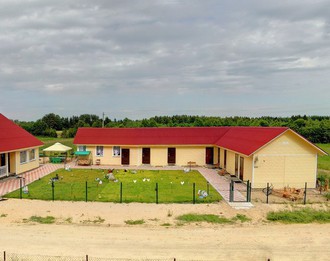 32 места:Новый дом - 3 комнаты на 10 чел.,WC, душ.Ретро-дом – 9мест, WC.Индивидуальныеблоки-кухня общая, WC, душ. Апартамент  на 4 места.д.ЛемозероОлонецкий район, Республика Карелия17 км от Олонца, 1,5 км оттрассы«Кола»Кузнецова Елизавета Ивановна, тел.89210185506Наименование сайтов:www.mir.karelia.ruwww.naselo.ruwww.rosagrotourism.ruwww.ticrk.ruwww.nashturizm.ruЭл.почта: lemolisa2013@mail.ru2Гостевой комплекс «Медвежий уголок»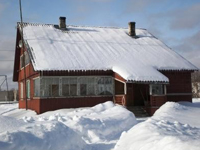 2 дома на 20 мест.WC, душ, баня.с.Михайловское, Олонецкий район, Республика Карелиярасстояние до г.Олонец 60 кмКопанева Раиса Евгеньевна,тел.89215237507 Сайт:www.mir.karelia.ruwww.ticrk.ruЭл.почта: kopaneva.raja@yandex.ru3Гостевой дом «СепянКоди»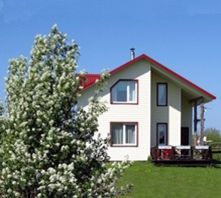 Дом каркасный – 9 местТало - 4 местаБаня, шатер-чум (парусина)д.ТуксаОлонецкий район, Республика Карелиярасстояние 11 км от г.ОлонцаКузнецова Вероника Владимировна,тел.89212220697Наименование сайтов:www.mir.karelia.ruwww.naselo.ruwww.ticrk.ruwww.nashturizm.ruwww.cottage-karelia.ruwww.sepankodi.ruЭл.почта: nikatuksa@rambler.ru4Гостевой комплекс «Рыбацкий»15 местд.ТулоксаОлонецкий район, Республика КарелияКалинина Эрна Рейновна,тел. 89212215375Наименование сайта:vk.com/club15621290Эл.почта: erna3857@mail.ru5Гостевой комплекс «Олонка»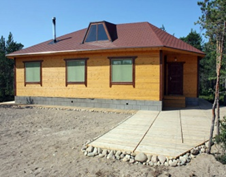 42-50 мест.п.ИльинскийОлонецкий район, Республика Карелиярасстояние 20 км от г.ОлонцаСтепанова Татьяна Владимировна, тел. 89629225226Иван Николаевич,тел.89216297663Наименование сайтов:www.mir.karelia.ruwww.naselo.ruwww.ticrk.ruwww.olonka.ruЭл.почта: sales@olonka.ru, info@olonka.ru6Гостевой комплекс «Карью Кала»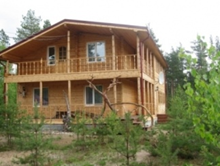 43-50 местп.ИльинскийОлонецкий район, Республика Карелия,расстояние 21 км от г.Олонца.Илюшина ЛюдмилаСергеевна,тел.89210142360Наименование сайтов:www.naselo.ruwww.cottage-karelia.ruЭл.почта: karjukala@mail.ru7Гостевой дом «Вилла Вителе»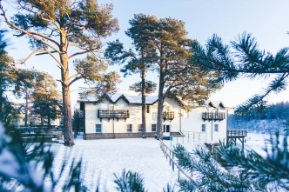 12+4 местп.Устье-Видлица,расстояние 1 км от трассы Вяртсиля-Олонец, на берегу р.Видлицы, 300м до устья (Ладожское озеро)ОтставнихинаТатьяна, тел. 89212218091 Наименование сайта:villa-vitele.ruЭл.почта: info@villa-vitele.ru8Гостевой дом «Шулка»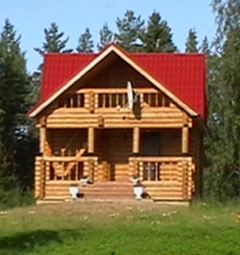 6 мест + 1 доп.местод.КоткозероУрочище ШулкаРасстояние 3 км от трассы М-18 «Кола» (левый поворот со стороны Олонца перед р.Пекка)  Чупуков Андрей,тел. 89214654742Наименование сайтов:www.naselo.ruwww.shulka.ruЭл.почта: shulkachupuk@mail.ru9Гостевой дом «Семиозерье»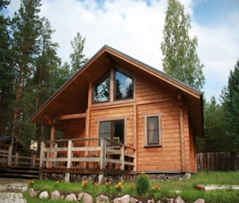 Дом №15+1местоДом№2 8+3 местоДом№3 5+1 местод.СяндебаОлонецкий район, Республика Карелиярасстояние 32 км от г.ОлонецПозолотина Марина Валерьевна, тел. 89818500077Наименование сайта:www.ticrk.rusemiozerie.com10Гостевой дом «Тулокса»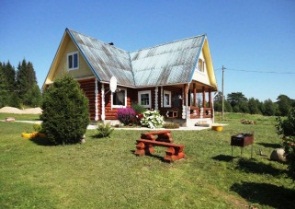 15 местд.Тулокса, Олонецкий район, Республика Карелиярасстояние 30 км отг. Олонца в сторону г.ПиткярантаКалинин СергейЕвгеньевич,тел. 89212220129Наименование сайтов:www.ticrk.ruwww.cottage-karelia.ruЭл.почта: erna@mail.ru11База отдыха «Лесное озеро»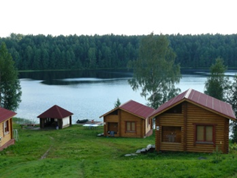 40 местп.ВагвозероОлонецкий район, Республика Карелиярасстояние 50км от г.Олонца,15км от трассы М-18 «Кола», поворот на д.УтозероПеченскийЮрий Петрович,тел. 89218010028Наименование сайтов:www.mir.karelia.ruwww.naselo.ruwww.ticrk.ruwww.cottage-karelia.ruwww.les-ozero.ruЭл.почта: manager@les-ozero.ru12Гостевой дом «Ладожские просторы»10местд.СяндебаОлонецкий район, Республика Карелиярасстояние 32км от г.ОлонцаКалинин СергейЕвгеньевич,тел. 89212220129Наименование сайтов:www.ticrk.ruwww.cottage-karelia.ruЭл.почта: erna@mail.ru13Гостевой дом «У реки»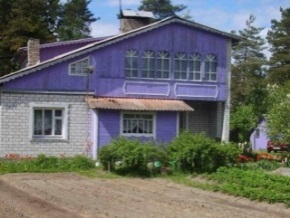 7-15 местс.ВидлицаОлонецкий район, Республика Карелиярасстояние от трассы Вяртсиля-Олонец1 кмСапожникова Марина Владимировнател. 89215204506Наименование сайтов:www.mir.karelia.ruwww.naselo.ruwww.ticrk.ruwww.cottage-karelia.ruЭл.почта: marina.sapojnikova@yandex.ru14Гостевой дом в д.Герпеля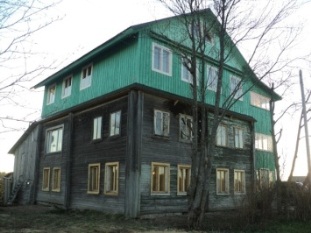 12 – 30 местд.Герпеля,д.23 Олонецкий район, Республика Карелиярасстояние 14 км от г.Олонца, поворот перед д.Большаково по левому берегу р.Олонки1км.Шапкин Николай Иванович,тел. 89212273480Сергей Николаевич, Галина Анатольевнател. 89218047769Наименование сайтов:www.mir.karelia.ruwww.ticrk.ruЭл.почта: MEREDIAN.OLONEZ@yandex.ru15Турбаза «Обжанка»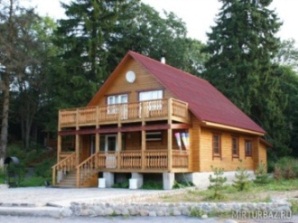 25 местд.ОбжаОлонецкий район, Республика КарелияМошкин Александр Николаевич,тел. 89218034246Наименование сайтов:www.mir.karelia.ruwww.ticrk.ru16Гостевой дом «Ладожская заимка»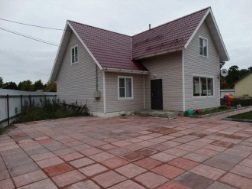 10-12 местп.Устье-ВидлицаОлонецкий район, Республика Карелиярасстояние 500 м от развилки на д.Устье-Видлица потрассеВяртсиля-Олонец.Мещеряков Сергей Анатольевич,тел. 89535377781Наименование сайта: https://vk.com/club38810607Эл.почта: msamsv@mail.ru17Визит-центр «Гусиные поля»ООО «Дружба»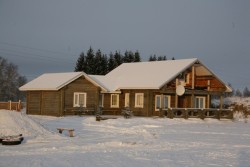 8-12 местд.АлексалаОлонецкий район, Республика КарелияПрохорова Татьяна Николаевна,тел. 89214521089 эл.почта: olonga@onego.ruНаименование сайтов:www.geesefields www.olon-rayon.ru18Гостевой дом «У Петровича»8 местд.Тукса, д.1Олонецкий район, Республика КарелияЧупуков Анатолий Петрович,тел.89210177715Наименование сайта:www.avito.ru/olonets/doma_dachi_kottedzhi/sdamЭл.почта: anatol.olonec@yandex.ru19Гостевой дом «Кодиранду» (ООО «Дружба»)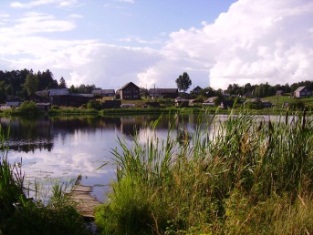  4 - 11местд.Нурмолица, Олонецкий район, Республика Карелия (в 4-х км от трассы М-18 "Кола")расстояние 16 км от г.ОлонцаЗайцева Виктория Федоровнател. 89212260075Наименование сайта:www.geesefieldsэл.почта: olonga@onego.ru20Коттеджный поселок «Умосту»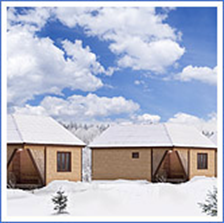 50 местд.Кукшегора,Олонецкий район, Республика Карелиярасстояние 45 км от г.Олонца, 16 км- асфальтОксанател. 89114154188Наименование сайтов:www.mir.karelia.ruwww.ticrk.ruwww.cottage-karelia.ruwww.umostu.ruinfo@umostu.ru21Гостевой дом «Ладога»15 местг.Олонец, Свирских Дивизий, д. 12.8 (81436) 4-36-59 , +79214675272
ladoga2olonets@yandex.ru22Гостевой комплекс «Сарьмяги»Гостевой дом:1этаж –проф.кухня, барная стойка, гостиная со столом на 20 человек,комната отдыха сTV(триколор),WCдушевая;2 этаж- 5 спален с 2-спальной кроватью;Охотничий дом:3 спальных комнаты: две3-местных, одна 2-местная, кухня, гостиный  холл.д.СарьмягиОлонецкий район, Республика Карелиярасстояние 21 км от г.ОлонцаМошкин Александр Николаевичтел.89210110842, 89114269731Эл.почта: iasorkina68@ mail.ru23Гостевой дом«Нурмойла»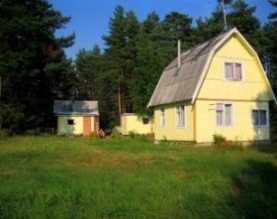 8 мест, 2-х этажный домДачный кооператив "Медик".
Ладожское побережье, устье реки Олонка,
п.НурмойлаОлонецкого р-на (в поселке есть продовольственный магазин).
Расстояние:170 км от Петрозаводска, 
300 км от Санкт – Петербурга,
3 км от трассы Олонец-Сортавала(A-130).+7 (911) 406 52 44 (Владислав)https://vk.com/arendadomanaladoge24Гостевой дом «Сосновый двор»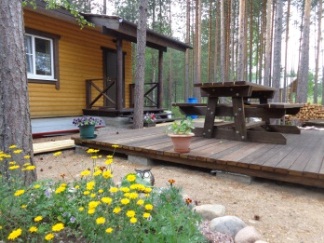 Гостевой дом для 4 человекс.Нурмойла, Олонецкий район, Республика Карелия20 км от автодороги Олонец-СортавалаПашкова Владлена ВикторовнаТел. 89214508484Наименование сайта:https://vk.com/sosnovijdvorЭл.почта: vladlenapashkova@inbox.ru25Гостевой комплекс «Алавойне»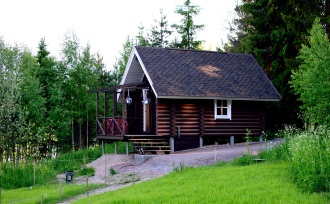 5 гостевых домов (3+2), 1 большой дом на 10 человекп.Ильинский, ул.СтарозаводскаяОлонецкий район, Республика КарелияИванов Алексей ВикторовичТел. 89212279171Эл.почта: aleksey.ivanov.74@mail.ru26Гостевой комплексд.Нурмолицы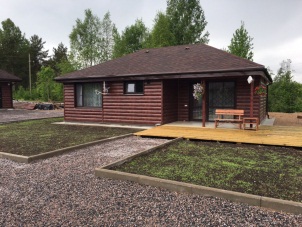 Уютные дома расположены на берегу озера, есть свой пирс, место для купания и отдыха, автостоянка, через дорогу лес.1 дом на 7 человек, 1 дом на 6 номеров двухместныхд.Нурмолицы, д.51Олонецкий район, Республика КарелияБогданова Марина Николаевна,тел.+79214547116Наименование сайта:https://vk.com/nurmolitsy27Отель «Уют»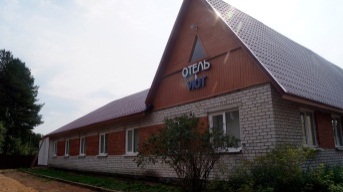 18 мест, автостоянка, баня, уютное кафес.Видлица, ул.Десанта, д.5Олонецкий район, Республика КарелияЕвдокимов Виктор Егорович,Эл.почта: otel.uyt@mail.ruТел/факс - 8(81436)4-52-40, Телефон для бронирования номеров - 89212221309 (администрация отеля),89215216245 – Елизавета89535447079 - ВалерияНаименование сайта:https://vk.com/otel_uyt28Хостел «Брусника»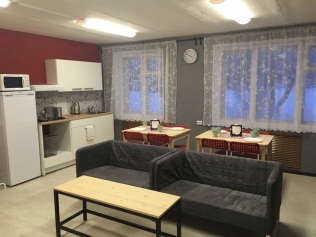 20 местг.Олонец, ул.Ленина, д.21, Республика КарелияФедулина Екатерина Александровна тел.: 89212208015, 89212264318Эл.почта: brusnika.olonets@gmail.comНаименование сайта:https://vk.com/club124699401№ п/пНаименованиеАдрес/ месторасположение, контактные данныеРежим работы (круглогодичный или сезонный), количество и сроки проведения сменУсловия для проживания детей и проведения досугаКраткое описание лагеря (или адрес сайта)1Палаточный лагерь(Центр помощи детям №8)д. НурмолицыСезонный лагерь (в период каникул)На территории лагеря расположены спортивный зал, футбольное поле, спортивные площадки, медблок, санитарно-гигиенический блок-№ п/пНаименование и тип предприятияАдрес/ месторасположениеКоличество посадочных местУровень обслуживания (наличие фирменных блюд, блюд национальной кухни, дополнительных услуг)Контактные данные, 
E-mail, адрес сайта1Столовая «Пампушка» ИП Харлова Т.А.РК, 186000, г. Олонец, ул.30-летия Победы, д.11100+30(банкет зал)Славянская89212234759Email:pampyshka.olones@yandex.ru2Кафе «Премьер» ООО «ЭлтаСервис»РК, 186000, г. Олонец, ул. Свирских Дивизий, д.550ЕвропейскаяРусская89114236161«ВКонтакте»: https://vk.com/public1184503503Ресторан «Олония»ООО «ЭлтаСервис»РК, 186000, г. Олонец, ул. Свирских Дивизий, д.5150ЕвропейскаяРусскаяКарельская89114236161«ВКонтакте»: https://vk.com/public1184503504Кафе «Прованс»РК, 186000, г. Олонец, ул. Красноармейская, д.2100-130Русская89535272608,+8900455 24 28«ВКонтакте»: https://vk.com/provans.olonets5Столовая № 5 МУП «Олонецобщепит»РК, 186000, г. Олонец, ул. Свирских Дивизий, д.370РусскаяКарельская895354477096Столовая № 12 МУП «Олонецобщепит»РК, 186000, г. Олонец, ул. Полевая, д.11а60РусскаяКарельская895354066427Кафе МУП «Олонецобщепит»РК, 186000, г. Олонец, ул. Свирских Дивизий, д.140РусскаяКарельская895354067798Кафе-бар «Ладога»ООО «Ладога-2»г. Олонец, ул. Свирских Дивизий, д.1250Карельская89212222011«ВКонтакте»:https://vk.com/club528808589Столовая «Олонецкого техникума»РК, 186000,г.Олонец, ул.Полевая, д.36150+40(банкетный зал)Русская8-953-527-26-0810Кафе «Суши-тайм»РК, 186000, г.Олонец, ул. Ленина 21Работает в формате take-away - еду можно забрать с собой или заказать доставкуЯпонская, Китайская кухня8-911-426-21-22группа «ВКонтакте» https://new.vk.com/club104893810№ п/пРеестровый номерНаименованиеАдрес (место нахождения) юридического лица, телефонФИО директора1ИП «Белун П.А.»ИНН 101401424509ОГРН308103515600010Турагенство «Премиум-Тур»РК, 186000, г. Олонец, ул. Урицкого, д. 15А ТЦ "ЛЕТО" 2 этажтел.: +7-953-528-28-84, +7(981)403-40-74Instagram: premium_tur_olonets«ВКонтакте»: https://vk.com/id335064115Белун Полина Александровна2ИП «Яковенко О.В.»ИНН 101400242305Турагенство «Навигатор»РК, 186000, г. Олонец, ул. Урицкого, д.13А офис 20, 2 этаж (Почтамп),тел.: 8-921-223-08-08 E-mail:navigator.tourinfo@gmail.com«ВКонтакте»: https://vk.com/navigatorolonЯковенко Олег Викторович№ п/пНаименование транспортной компанииАдрес/ месторасположениеФ.И.О. руководителяКоличество автобусов и микроавтобусов туркласса, состояние автопарка1ООО «Путинауто»Олонецкий район, г. Олонец, ул. Карла Либкнехта, 83Пашков Игорь Леонидович3 микроавтобуса, состояние хорошее2ООО «АТП»Олонецкий район, г. Олонец, ул. Комсомольская, 28Семёнов Александр Михайлович8 автобусов, состояние хорошее3ИП Петров Виктор ВасильевичОлонецкий район, ул. Комсомольская, 2АПетров Виктор Васильевич1 микроавтобус, состояние отличное